NOT 1: Seminer dersinin alındığı dönemin Ekle-Sil tarihi sonuna kadar teslim edilmelidir.NOT 2:Seminer konusu girişi Enstitü Öğrenci Bilgi Sistemine danışman tarafından yapılmalı ve onaylanmalıdır.Bu Form doldurulup onaylandıktan sonra Anabilim Dalı Başkanlığına teslim edilecektir.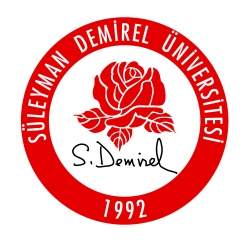 T.C.SÜLEYMAN DEMİREL ÜNİVERSİTESİEĞİTİM BİLİMLERİ ENSTİTÜSÜ…………….. ANABİLİM DALI BAŞKANLIĞISEMİNER KONUSU BELİRLEME FORMU             FORM YL-24 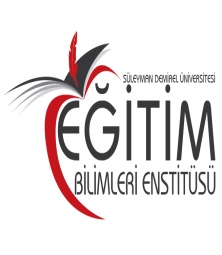 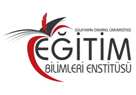 Tarih:I - ÖĞRENCİ BİLGİLERİ / STUDENT INFORMATIONI - ÖĞRENCİ BİLGİLERİ / STUDENT INFORMATIONAd Soyad NumaraAnabilim Dalı ProgramıDanışmanı II - SEMİNER BİLGİLERİ / SEMINAR INFORMATIONII - SEMİNER BİLGİLERİ / SEMINAR INFORMATIONII - SEMİNER BİLGİLERİ / SEMINAR INFORMATIONII - SEMİNER BİLGİLERİ / SEMINAR INFORMATIONTürkçe Seminer Başlığı:Türkçe Seminer Başlığı:Türkçe Seminer Başlığı:Türkçe Seminer Başlığı:İngilizce Seminer Başlığı:İngilizce Seminer Başlığı:İngilizce Seminer Başlığı:İngilizce Seminer Başlığı:Unvan Ad SOYAD / Title Name SURNAMETarih / Dateİmza / SignatureÖğrenciDanışman